IL SOTTOSCRITTO LAVORATORE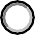 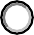 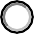 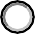 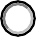 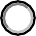 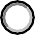 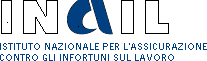 QUESTIONARIO AUTO-SOMMINISTRATO FINALIZZATO ALLADEFINIZIONE DEI LAVORATORI “FRAGILI” IN AZIENDACognome e NomeNato a: e-mail:Cognome e NomeNato a: e-mail:Cognome e NomeNato a: e-mail:Sesso	  M    F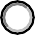 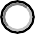 Il:	C.FTel./cell.	/RITENENDO DI RIENTRARE NELLA CONDIZIONE DI “PERSONA FRAGILE”, NECESSITANTE DI ESSERE ESONERATO DA ATTIVITA’ LAVORATIVE IN PRESENZA CHE POTREBBERO COSTITUIRE MAGGIORE ESPOSIZIONE A RISCHIO DA COVID 19, PER LE CONDIZIONI IN CUI SI TROVA COME SOTTO INDICATERITENENDO DI RIENTRARE NELLA CONDIZIONE DI “PERSONA FRAGILE”, NECESSITANTE DI ESSERE ESONERATO DA ATTIVITA’ LAVORATIVE IN PRESENZA CHE POTREBBERO COSTITUIRE MAGGIORE ESPOSIZIONE A RISCHIO DA COVID 19, PER LE CONDIZIONI IN CUI SI TROVA COME SOTTO INDICATERITENENDO DI RIENTRARE NELLA CONDIZIONE DI “PERSONA FRAGILE”, NECESSITANTE DI ESSERE ESONERATO DA ATTIVITA’ LAVORATIVE IN PRESENZA CHE POTREBBERO COSTITUIRE MAGGIORE ESPOSIZIONE A RISCHIO DA COVID 19, PER LE CONDIZIONI IN CUI SI TROVA COME SOTTO INDICATERITENENDO DI RIENTRARE NELLA CONDIZIONE DI “PERSONA FRAGILE”, NECESSITANTE DI ESSERE ESONERATO DA ATTIVITA’ LAVORATIVE IN PRESENZA CHE POTREBBERO COSTITUIRE MAGGIORE ESPOSIZIONE A RISCHIO DA COVID 19, PER LE CONDIZIONI IN CUI SI TROVA COME SOTTO INDICATETALE FINE DICHIARA DI TROVARSI NELLE SEGUENTI CONDIZIONI:TALE FINE DICHIARA DI TROVARSI NELLE SEGUENTI CONDIZIONI:TALE FINE DICHIARA DI TROVARSI NELLE SEGUENTI CONDIZIONI:TALE FINE DICHIARA DI TROVARSI NELLE SEGUENTI CONDIZIONI:sinoDi età > 55 annisinoin possesso del riconoscimento di disabilità con connotazione di gravità ai sensi dell’articolo 3,comma 3, della legge 5 febbraio 1992, n. 10in possesso del riconoscimento di disabilità con connotazione di gravità ai sensi dell’articolo 3,comma 3, della legge 5 febbraio 1992, n. 10  sinopresenza di rischio derivante da immunodepressione o da esiti da patologie oncologiche o dallo svolgimento di relative terapie salvavita, ai sensi dell’articolo 3, comma  1,  della  medesima  legge  n. 104 del 1992 ”.presenza di rischio derivante da immunodepressione o da esiti da patologie oncologiche o dallo svolgimento di relative terapie salvavita, ai sensi dell’articolo 3, comma  1,  della  medesima  legge  n. 104 del 1992 ”.  sinoIn presenza di stato di immunodepressione congenita o acquisita (es.: trapiantati; malattie del connettivo come LES, sclerosi sistemica, Sind. Di Sjogren, ecc.; tiroidite di Hashimoto)In presenza di stato di immunodepressione congenita o acquisita (es.: trapiantati; malattie del connettivo come LES, sclerosi sistemica, Sind. Di Sjogren, ecc.; tiroidite di Hashimoto)  sinoaffetto da patologie croniche o con multimorbilità (es.: diabetici ID; cardiovasculopatie ischemiche cardiache o vascolari o cerebrali; patologie polmonari; asma; BPCO; ipertensione arteriosa instabile; malattie infiammatorie croniche; sindromi da malassorbimento; malattie neuromuscolari gravi; obesità con BMI>30; insufficienza renale-surrenale cronica; malattie degli organi emopoietici; emoglobinopatie, epatopatiecroniche, fibrosi cistica, soggetti con deficit delle capacità cognitive; ecc.)affetto da patologie croniche o con multimorbilità (es.: diabetici ID; cardiovasculopatie ischemiche cardiache o vascolari o cerebrali; patologie polmonari; asma; BPCO; ipertensione arteriosa instabile; malattie infiammatorie croniche; sindromi da malassorbimento; malattie neuromuscolari gravi; obesità con BMI>30; insufficienza renale-surrenale cronica; malattie degli organi emopoietici; emoglobinopatie, epatopatiecroniche, fibrosi cistica, soggetti con deficit delle capacità cognitive; ecc.)   sinoin possesso del riconoscimento di disabilità con connotazione di gravità ai sensi dell’articolo 3,comma 3, della legge 5 febbraio 1992, n. 10in possesso del riconoscimento di disabilità con connotazione di gravità ai sensi dell’articolo 3,comma 3, della legge 5 febbraio 1992, n. 10  sinocontrollato dal SSN perché risultato positivo alla effettuazione di tampone per Sars COV 2 esuccessivamente negativizzato dopo il periodo di quarantena previstocontrollato dal SSN perché risultato positivo alla effettuazione di tampone per Sars COV 2 esuccessivamente negativizzato dopo il periodo di quarantena previsto  sinoasintomatico/paucisintomatico uscito da un periodo di quarantena volontaria dopo essere stato acontatto con persone con sospetto contagio da Sars COV 2asintomatico/paucisintomatico uscito da un periodo di quarantena volontaria dopo essere stato acontatto con persone con sospetto contagio da Sars COV 2sinoAltro:Copia di eventuali referti diagnostici esibiti in allegatoFirma del lavoratorePer autocertificazione a conferma della veridicità di quanto dichiarato e per autorizzazione al trattamento dei dati sanitari ai sensi delD. Lgs. 196/2003 e consenso informato alla trasmissione, da parte del Medico Competente, dell’esito della valutazione conclusivafinalizzata alla tutela delle categorie “fragili” prevista dal DPCM 26.04.2020 per la situazione emergenziale da COVID 19Copia di eventuali referti diagnostici esibiti in allegatoFirma del lavoratorePer autocertificazione a conferma della veridicità di quanto dichiarato e per autorizzazione al trattamento dei dati sanitari ai sensi delD. Lgs. 196/2003 e consenso informato alla trasmissione, da parte del Medico Competente, dell’esito della valutazione conclusivafinalizzata alla tutela delle categorie “fragili” prevista dal DPCM 26.04.2020 per la situazione emergenziale da COVID 19Copia di eventuali referti diagnostici esibiti in allegatoFirma del lavoratorePer autocertificazione a conferma della veridicità di quanto dichiarato e per autorizzazione al trattamento dei dati sanitari ai sensi delD. Lgs. 196/2003 e consenso informato alla trasmissione, da parte del Medico Competente, dell’esito della valutazione conclusivafinalizzata alla tutela delle categorie “fragili” prevista dal DPCM 26.04.2020 per la situazione emergenziale da COVID 19DataFirma del Medico di Medicina Generale(timbro e firma)Per facoltativa attestazione certificata di quanto sopra dichiarato dal proprio Assistito e rilascio di parere positivo come Medico Curante a conoscenza della reale condizione di salute generale del proprio assistito alla indicazione della necessità di sottoporre lo stesso a maggiore tutela, per quanto possibile conoscere, nei confronti della Pandemia da COVID 19 e le patologie di cui si è a conoscenzasinoLa presente autocertificazione è stata attestata dal proprio Medico di Medicina GeneraleDotted in caso negativo specificare la motivazione